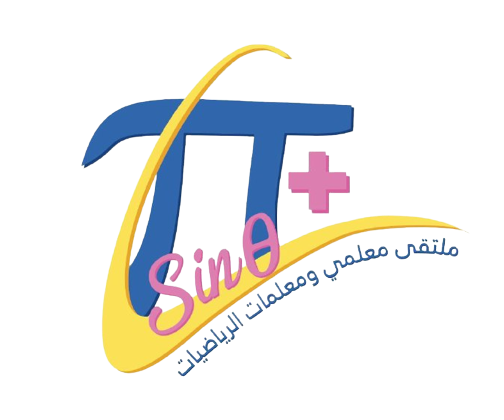 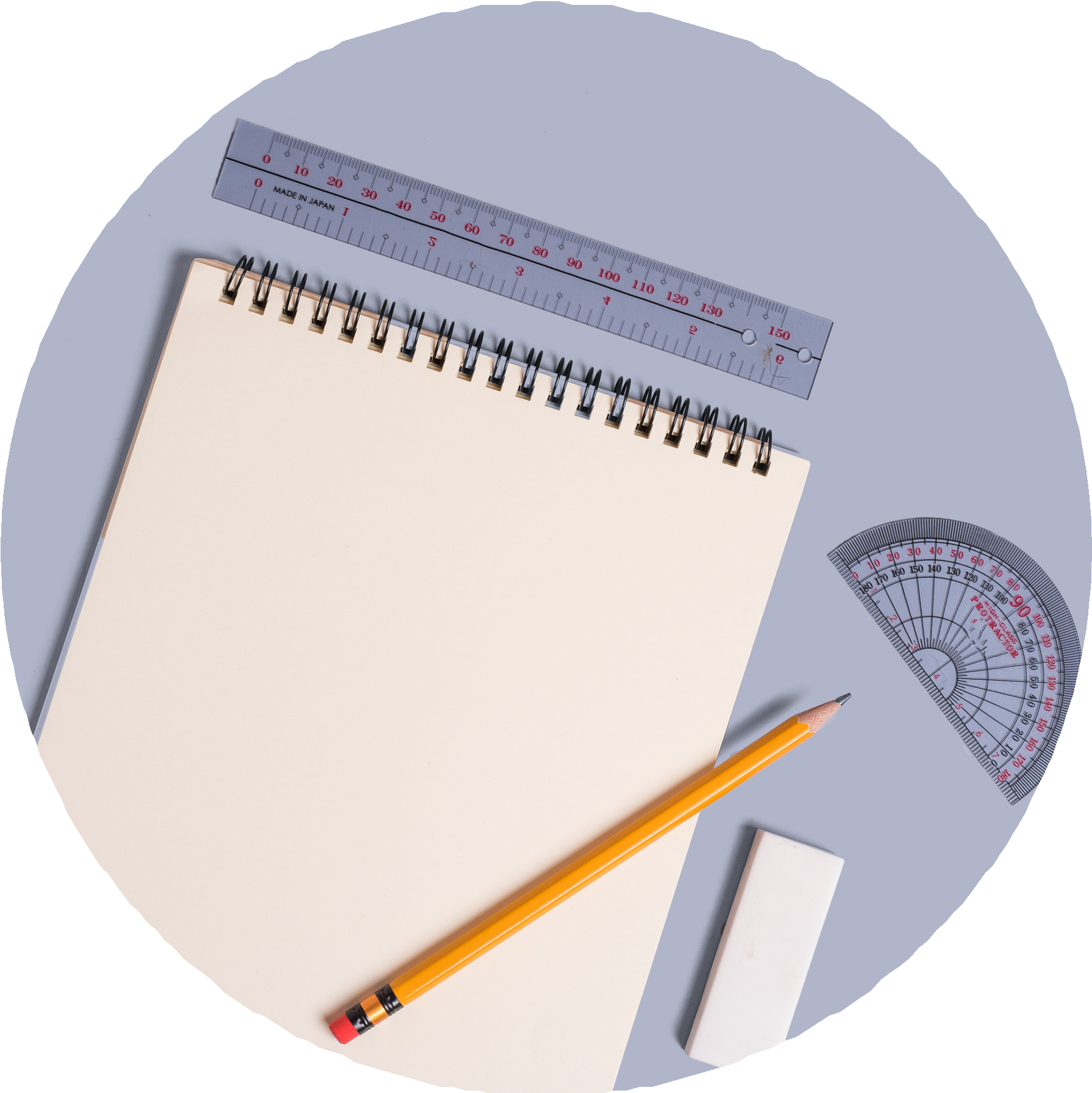 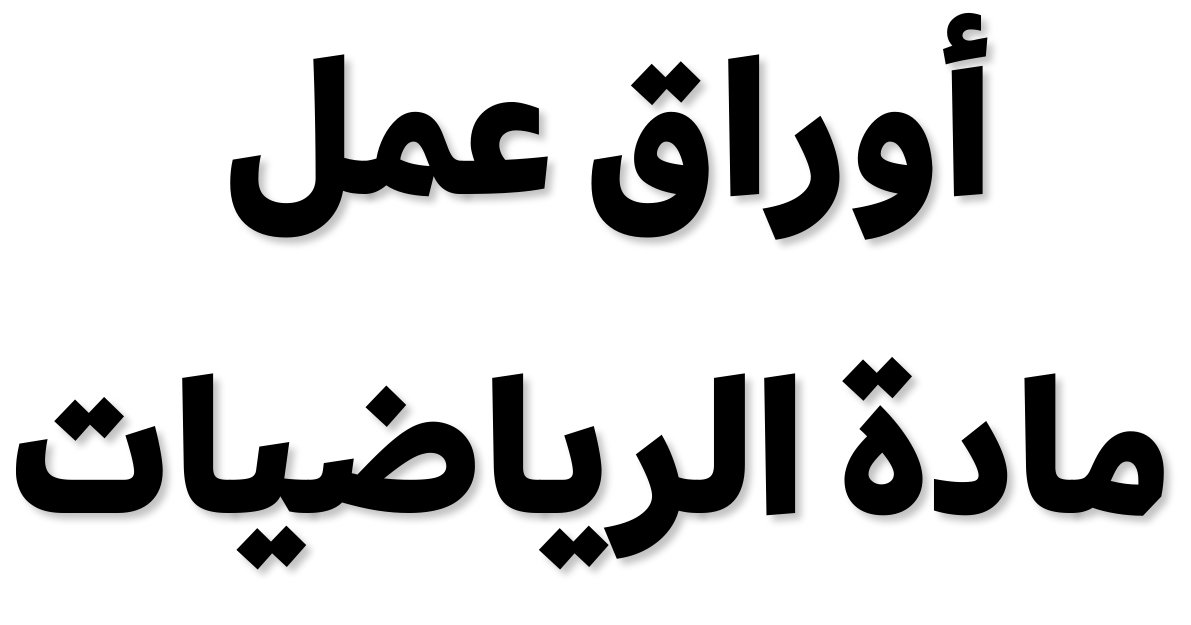 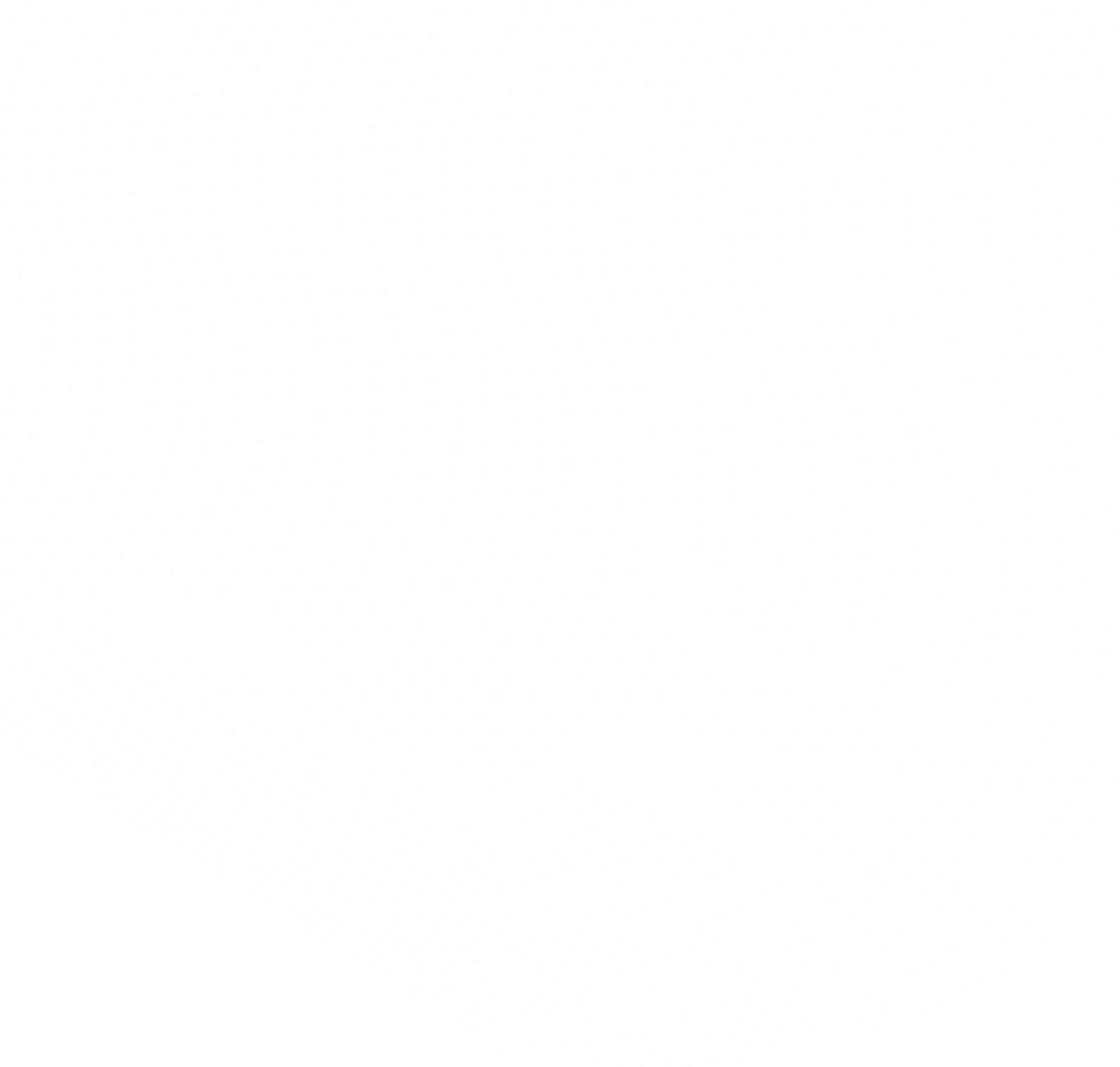 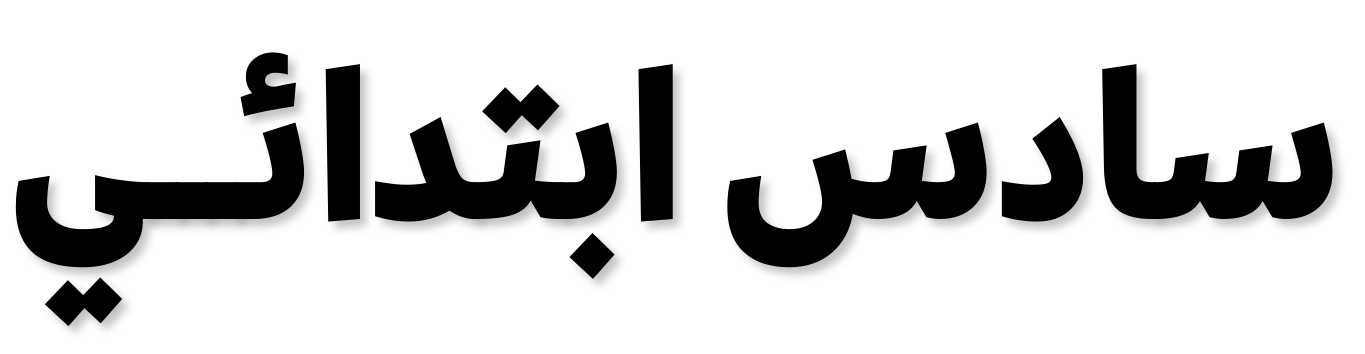 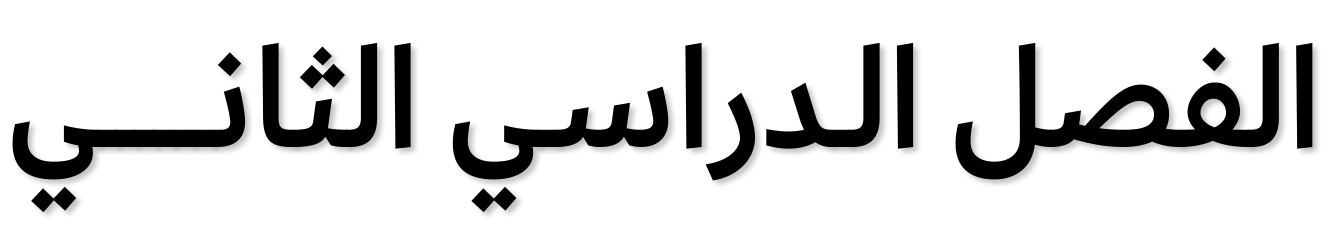 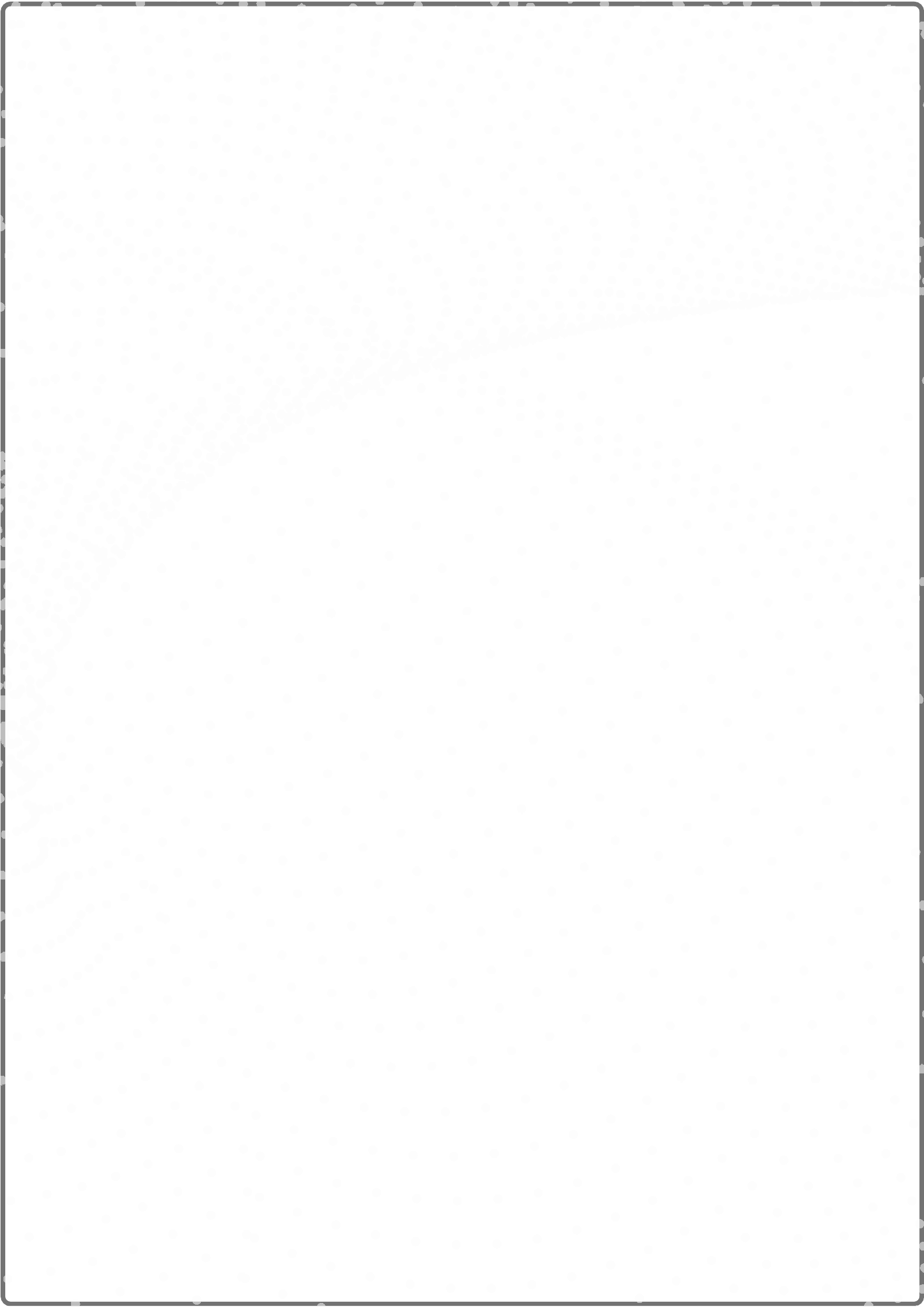 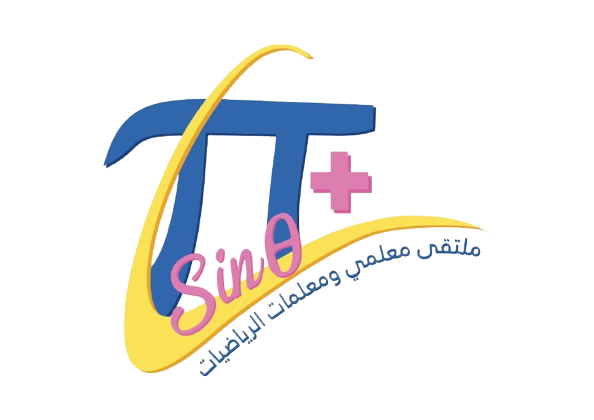 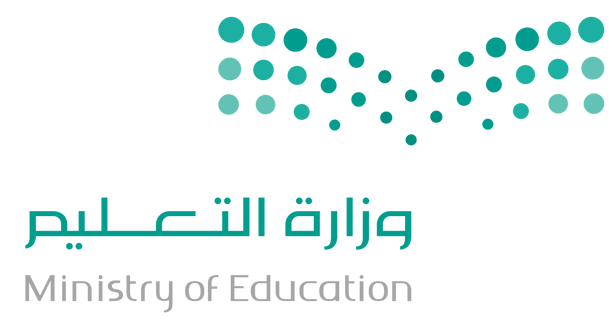 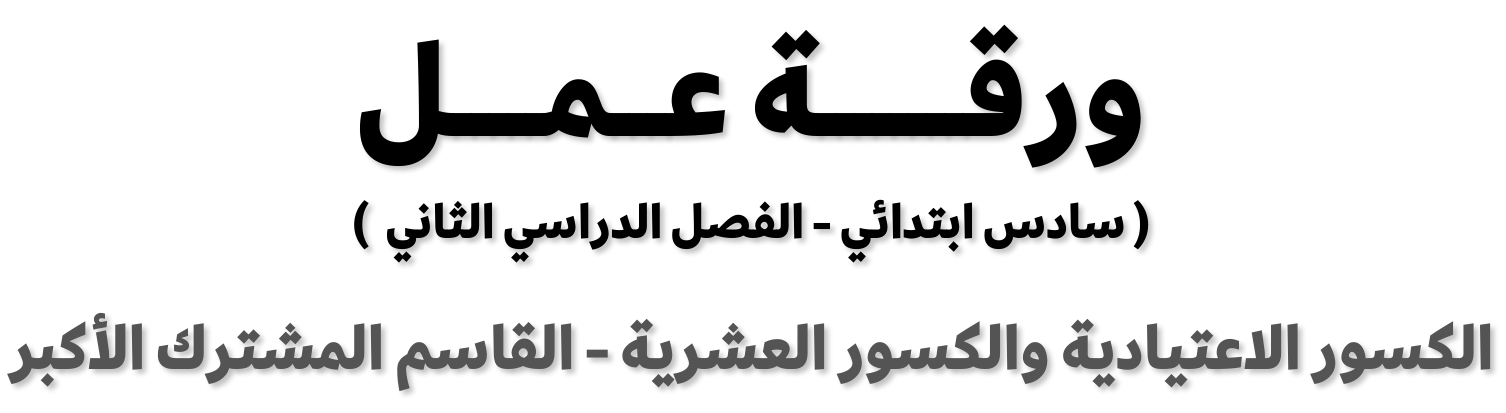 .............................................................................. :اﻻﺳﻢاﻟﺴﺆال اﻷول: ﺣﺪد اﻟﻘﻮاﺳﻢ اﻟﻤﺸﺘﺮﻛﺔ ﻟﻜﻞ ﻣﺠﻤﻮﻋﺔ أﻋﺪاد ﻣﻤﺎ ﻳﺄﺗﻲ:اﻟﺴﺆال اﻟﺜﺎﻧﻲ: أوﺟﺪ )ق.م.أ( ﻟﻜﻞ ﻣﺠﻤﻮﻋﺔ أﻋﺪاد ﻣﻤﺎ ﻳﺄﺗﻲ:اﻟﺴﺆال اﻟﺜﺎﻟﺚ: أوﺟﺪ ﺛﻼﺛﺔ أﻋﺪاد ﻳﻜﻮن اﻟﻘﺎﺳﻢ اﻟﻤﺸﺘﺮك اﻷﻛﺒﺮ ﻟﻬﺎ ﻣﺎ ﻳﺄﺗﻲ: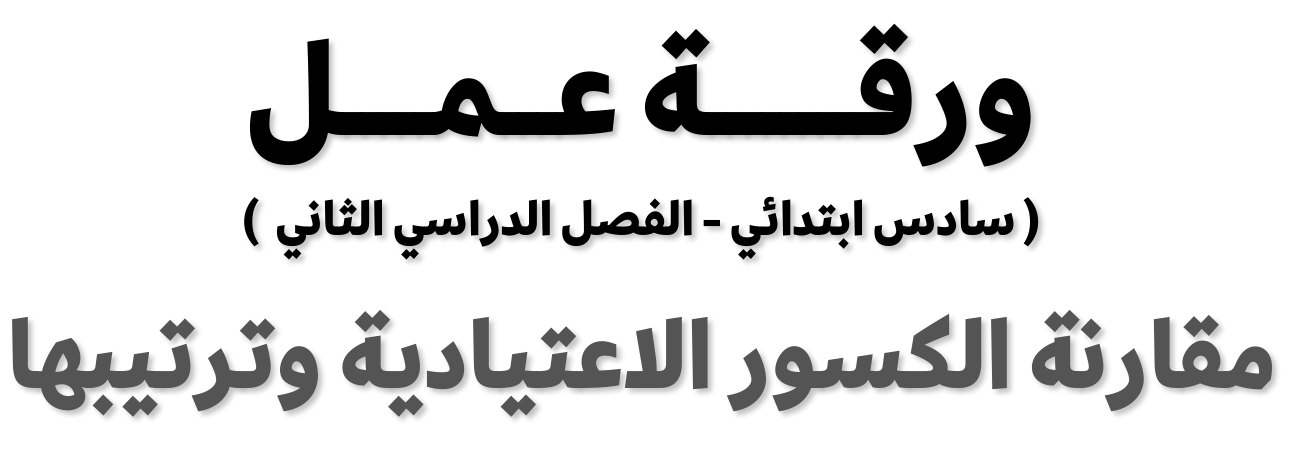 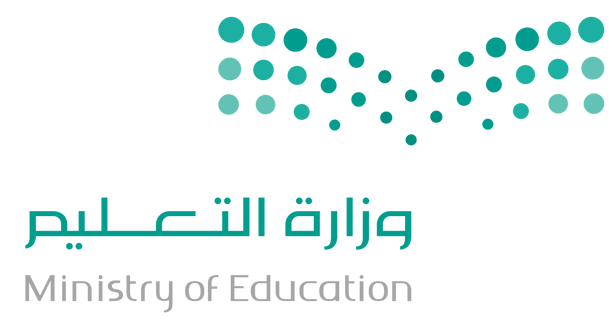 .............................................................................. :اﻻﺳﻢاﻟﺴﺆال اﻷول: ﻗﺎرن ﺑﻴﻦ ﻛﻞ ﻛﺴﺮﻳﻦ ﻣﻤﺎ ﻳﺄﺗﻲ ﻣﺴﺘﻌﻤﻼ ) ＜ ، ＞ ، ＝ :(اﻟﺴﺆال اﻟﺜﺎﻧﻲ: أ. ﻳﺮﻳﺪ ﻋﺎﻣﺮ ﻋﻤﻞ ﻗﻔﺺ ﻣﻦ ﻗﻄﻊ ﺧﺸﺒﻴﺔ أﻃﻮاﻟﻬﺎ ــــــ٣ـــ ٥٢ ﺳﻢ، ــــــ٧ـــ ٥٢ ﺳﻢ،٤  ٢١ـــــ٢ــــ ٥٢ ﺳﻢ، ﻓﻤﺎ ﻃﻮل أﻃﻮل ﻗﻄﻌﺔ ﻣﻨﻬﺎ؟٣ب. ﻗﺮاءة: ﺗﻘﺮأ ﻣﻴﺴﻮن   ﻛﺘﺎب ﻣﺪة ــــــ٧ـــ ﺳﺎﻋﺔ   ﻳﻮم اﻻﺛﻨﻴﻦ، و ــــ١ــ١ـــ ﺳﺎﻋﺔ   ﻳﻮم اﻟﺜﻼﺛﺎء،٣              ٤          ٨و ـــــــــ ﺳﺎﻋﺔ   ﻳﻮم اﻻرﺑﻌﺎء،   أي ﻳﻮم ﻛﺎﻧﺖ ﻣﺪة اﻟﻘﺮاءة أﻗﺮب إﱃ ﺳﺎﻋﺔ واﺣﺪة؟ اﺷﺮح٥ﺗﺒﺮﻳﺮك.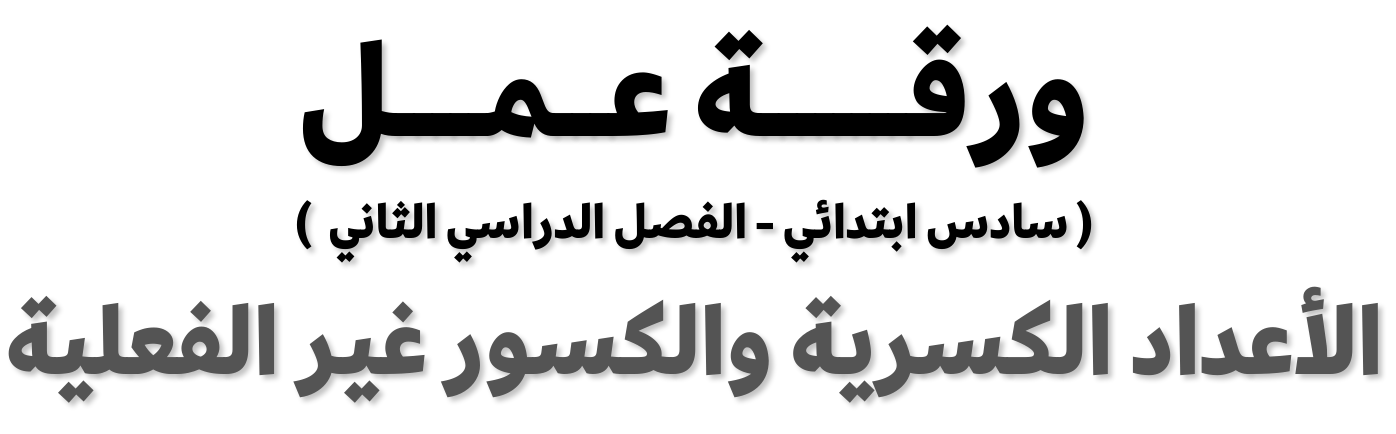 .............................................................................. :اﻻﺳﻢاﻟﺴﺆال اﻷول: اﻛﺘﺐ اﻷﻋﺪاد اﻟﻜﺴﺮﻳﺔ اﻵﺗﻴﺔ   ﺻﻮرة ﻛﺴﻮر ﻏﻴﺮ ﻓﻌﻠﻴﺔ:٦اﻟﺴﺆال اﻟﺜﺎﻧﻲ: اﻛﺘﺐ اﻟﻌﺪد أرﺑﻌﺔ وﺳﺒﻌﺔ أﺛﻤﺎن   ﺻﻮرة ﻛﺴﺮ ﻏﻴﺮ ﻓﻌﻠﻲ.اﻟﺴﺆال اﻟﺜﺎﻟﺚ: أﻋﻤﺎر: ﻳﺒﻴﻦ اﻟﺠﺪول اﻟﻤﺠﺎور أﻋﻤﺎر أرﺑﻌﺔ أﻃﻔﺎل ﺑﺎﻷﺷﻬﺮ. أوﺟﺪ ﻋﻤﺮ ﻛﻞ ﻣﻨﻬﻢ ﺑﺎﻟﺴﻨﻮات، واﻛﺘﺐإﺟﺎﺑﺘﻚ   ﺻﻮرة ﻋﺪد ﻛﺴﺮي   أﺑﺴﻂ ﺻﻮرة.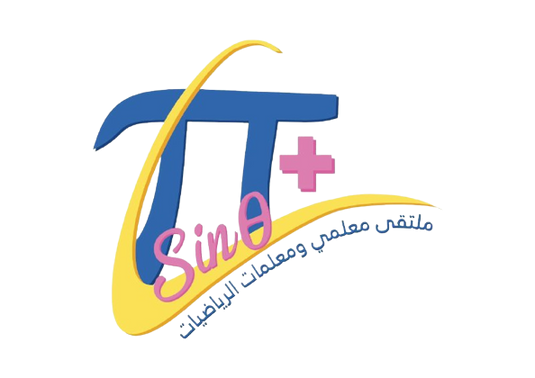 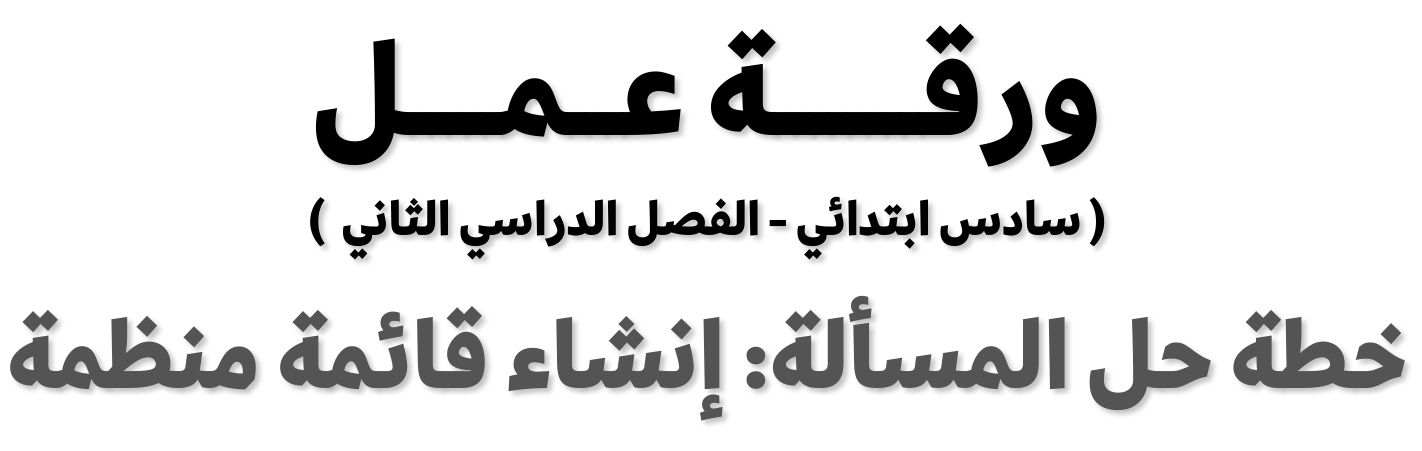 .............................................................................. :اﻻﺳﻢاﻟﺴﺆال اﻷول: اﺳﺘﻌﻤﻞ ﺧﻄﺔ "إﻧﺸﺎء ﻗﺎﺋﻤﺔ ﻣﻨﻈﻤﺔ" ﻟﺤﻞ اﻟﻤﺴﺄﻟﺘﻴﻦ ١ ، ٢:١. أﻋﻼم: أراد راﺋﺪ أن ﻳﻀﻊ أﻋﻼم ٣ دول   ﺻﻒ واﺣﺪ ﻋﲆ اﻟﺤﺎﺋﻂ   ﻣﻌﺮض دوﻟﻲ.ﻣﺎ ﻋــﺪد اﻟﺘﺮﺗﻴﺒﺎت اﻟﻤﻤﻜﻨﺔ؟٢. ﻃﺎﺋﺮات ورﻗﻴﺔ: ﻳﻨﺘﺞ ﻣﺼﻨﻊ أﻟﻌﺎب ﺛﻼﺛﺔ ﻧﻤﺎذج ﻣﻦ اﻟﻄﺎﺋﺮات، ﺑﺄرﺑﻌﺔ أﻟﻮان.ﻣﺎ ﻋﺪد اﻟﻄﺮق اﻟﻤﺨﺘﻠﻔﺔ اﻟﻤﻤﻜﻨﺔ ﻻﺧﺘﻴﺎر ﺷﻜﻞ اﻟﻄﺎﺋﺮة وﻟﻮﻧﻬﺎ؟اﻟﺴﺆال اﻟﺜﺎﻧﻲ: اﺳﺘﻌﻤﻞ أﻳ ﺎ ﻣﻦ اﻟﺨﻄﻂ اﻵﺗﻴﺔ ﻟﺤﻞ اﻟﻤﺴﺄﻟﺔ اﻟﺘﺎﻟﻴﺔ: ﻣﻘﺎﻻت: ﻳﺒﻴﻦ اﻟﺠﺪول اﻵﺗﻲ ﻋﺪد اﻟﻤﻘﺎﻻت اﻟﺼﺤﻔﻴﺔ اﻟﺘﻲ ﻧﺸﺮتﻷﺣﻤﺪ ﺧﻼل أرﺑﻊ ﺳﻨﻮات. إذا اﺳﺘﻤﺮ ﻋﲆ ﻫﺬا اﻟﻤﻌﺪل، ﻓﻜﻢ ﻣﻘﺎ ًﻻﺳﻴﻨﺸﺮ ﻟﻪ   اﻟﺴﻨﺔ اﻟﺨﺎﻣﺴﺔ؟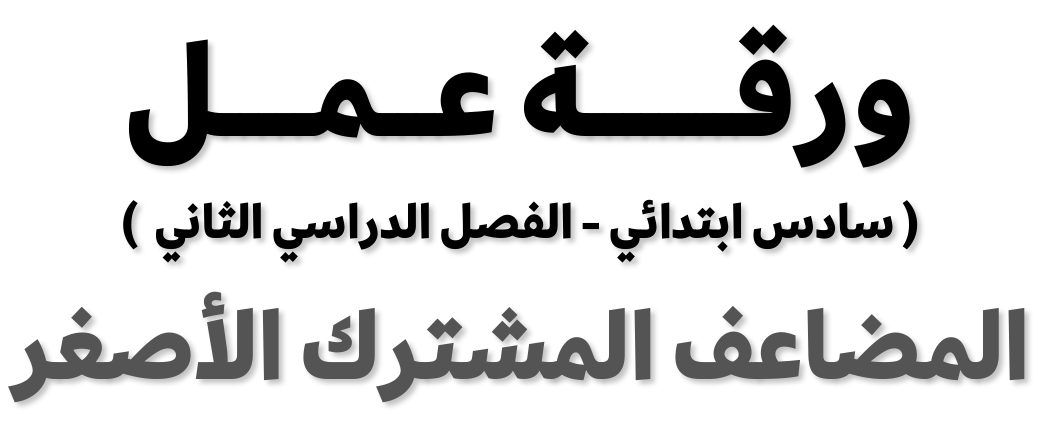 .............................................................................. :اﻻﺳﻢاﻟﺴﺆال اﻷول: ﺣﺪد اﻟﻤﻀﺎﻋﻔﺎت اﻟﻤﺸﺘﺮﻛﺔ اﻟﺜﻼﺛﺔ اﻷوﱃ ﻟﻜﻞ ﻣﺠﻤﻮﻋﺔ أﻋﺪاد ﻣﻤﺎ ﻳﺄﺗﻲ:اﻟﺴﺆال اﻟﺜﺎﻧﻲ: أوﺟﺪ )م.م.أ( ﻟﻜﻞ ﻣﺠﻤﻮﻋﺔ أﻋﺪاد ﻣﻤﺎ ﻳﺄﺗﻲ:اﻟﺴﺆال اﻟﺜﺎﻟﺚ: ﺣﺎﻓﻼت: ﺗﺼﻞ ٣ ﺣﺎﻓﻼت إﱃ ﻣﺤﻄﺔ اﻟﺮﻳﺎض ﻗﺎدﻣﺔ ﻣﻦ ٣ ﻣﺪن ﻋﲆ اﻟﻨﺤﻮاﻵﺗﻲ: ﻣﻦ اﻟﺪﻣﺎم ﻛﻞ ٥ ﺳﺎﻋﺎت، وﻣﻦ ﺣﺎﺋﻞ ﻛﻞ ٨ ﺳﺎﻋﺎت، وﻣﻦ ﻣﻜﺔ اﻟﻤﻜﺮﻣﺔ ﻛﻞ ٠١ ﺳﺎﻋﺎت. ﻓﺈذا اﺟﺘﻤﻌﺖ اﻟﺤﺎﻓﻼت اﻟﺜﻼث   اﻟﻤﺤﻄﺔ ﻋﻨﺪ اﻟﺴﺎﻋﺔ اﻟﻮاﺣﺪة ﻇﻬﺮ ﻳﻮم اﻟﺠﻤﻌﺔ، ﻓﺒﻌﺪ ﻛﻢﺳﺎﻋﺔ ﺗﻠﺘﻘﻲ ٣ ﺣﺎﻓﻼت ﻣﻦ اﻟﻤﺪن اﻟﺜﻼث   ﻫﺬه اﻟﻤﺤﻄﺔ اﻟﻤﺮة اﻟﻘﺎدﻣﺔ؟.............................................................................. :اﻻﺳﻢاﻟﺴﺆال اﻷول: ﻗﺎرن ﺑﻴﻦ ﻛﻞ ﻛﺴﺮﻳﻦ ﻣﻤﺎ ﻳﺄﺗﻲ ﻣﺴﺘﻌﻤﻼ ) ＜ ، ＞ ، ＝ :(اﻟﺴﺆال اﻟﺜﺎﻧﻲ: أ. ﻳﺮﻳﺪ ﻋﺎﻣﺮ ﻋﻤﻞ ﻗﻔﺺ ﻣﻦ ﻗﻄﻊ ﺧﺸﺒﻴﺔ أﻃﻮاﻟﻬﺎ ــــــ٣ـــ ٥٢ ﺳﻢ، ــــــ٧ـــ ٥٢ ﺳﻢ،٤  ٢١ـــــ٢ــــ ٥٢ ﺳﻢ، ﻓﻤﺎ ﻃﻮل أﻃﻮل ﻗﻄﻌﺔ ﻣﻨﻬﺎ؟٣ب. ﻗﺮاءة: ﺗﻘﺮأ ﻣﻴﺴﻮن   ﻛﺘﺎب ﻣﺪة ــــــ٧ـــ ﺳﺎﻋﺔ   ﻳﻮم اﻻﺛﻨﻴﻦ، و ــــ١ــ١ـــ ﺳﺎﻋﺔ   ﻳﻮم اﻟﺜﻼﺛﺎء،٣              ٤          ٨و ـــــــــ ﺳﺎﻋﺔ   ﻳﻮم اﻻرﺑﻌﺎء،   أي ﻳﻮم ﻛﺎﻧﺖ ﻣﺪة اﻟﻘﺮاءة أﻗﺮب إﱃ ﺳﺎﻋﺔ واﺣﺪة؟ اﺷﺮح٥ﺗﺒﺮﻳﺮك.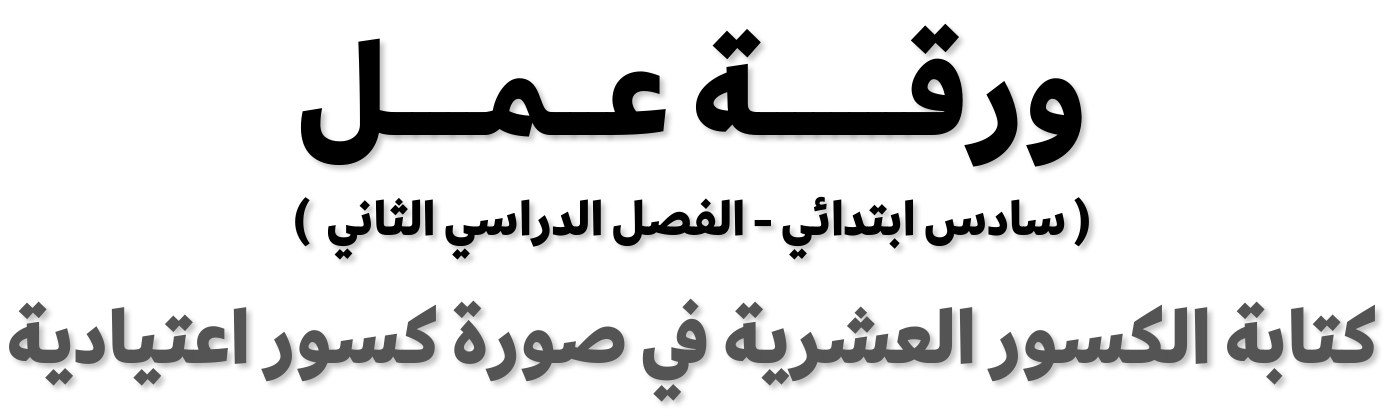 .............................................................................. :اﻻﺳﻢاﻟﺴﺆال اﻷول: اﻛﺘﺐ اﻟﻜﺴﻮر اﻟﻌﺸﺮﻳﺔ اﻵﺗﻴﺔ   ﺻﻮرة ﻛﺴﻮر اﻋﺘﻴﺎدﻳﺔ   أﺑﺴﻂ ﺻﻮرة:اﻟﺴﺆال اﻟﺜﺎﻧﻲ: اﻛﺘﺐ اﻟﻜﺴﻮر اﻟﻌﺸﺮﻳﺔ اﻵﺗﻴﺔ   ﺻﻮرة أﻋﺪاد ﻛﺴﺮﻳﺔ   أﺑﺴﻂ ﺻﻮرة:اﻟﺴﺆال اﻟﺜﺎﻟﺚ: أ. ﻣﺴﺎﻓﺎت: ﻳﺒﻌﺪ اﻟﻤﺴﺠﺪ ﻣﺴﺎﻓﺔ ٦٩,٠ ﻛﻴﻠﻮﻣﺘﺮ ﻋﻦ ﺑﻴﺖ ﺳﻌﺪ.اﻛﺘﺐ ﻫﺬه اﻟﻤﺴﺎﻓﺔ   ﺻﻮرة ﻛﺴﺮ اﻋﺘﻴﺎدي   أﺑﺴﻂ ﺻﻮرة.ب. ﺣﺸﺮات: ﻳﺒﻠﻎ ﻃﻮل أﻧﺜﻰ اﻟﺨﻨﻔﺴﺎء اﻟﻌﻤﻼﻗﺔ ﺑﻴﻦ ٥,٠ ﺳﻢ و ٨,٠ ﺳﻢ، أوﺟﺪ ﻃﻮﻟﻴﻦ ﻳﻘﻌﺎنﺿﻤﻦ ﻫﺬا اﻟﻤﺪى، واﻛﺘﺒﻬﻤﺎ   ﺻﻮرة ﻛﺴﺮﻳﻦ اﻋﺘﻴﺎدﻳﻴﻦ   أﺑﺴﻂ ﺻﻮرة.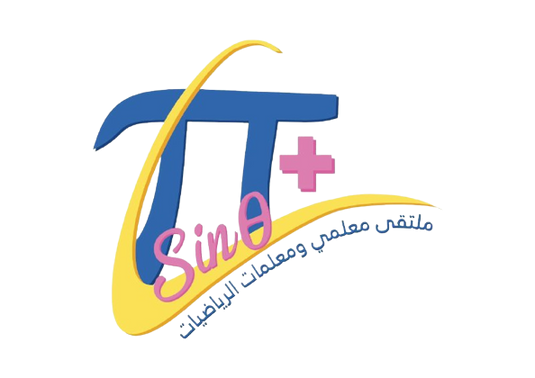 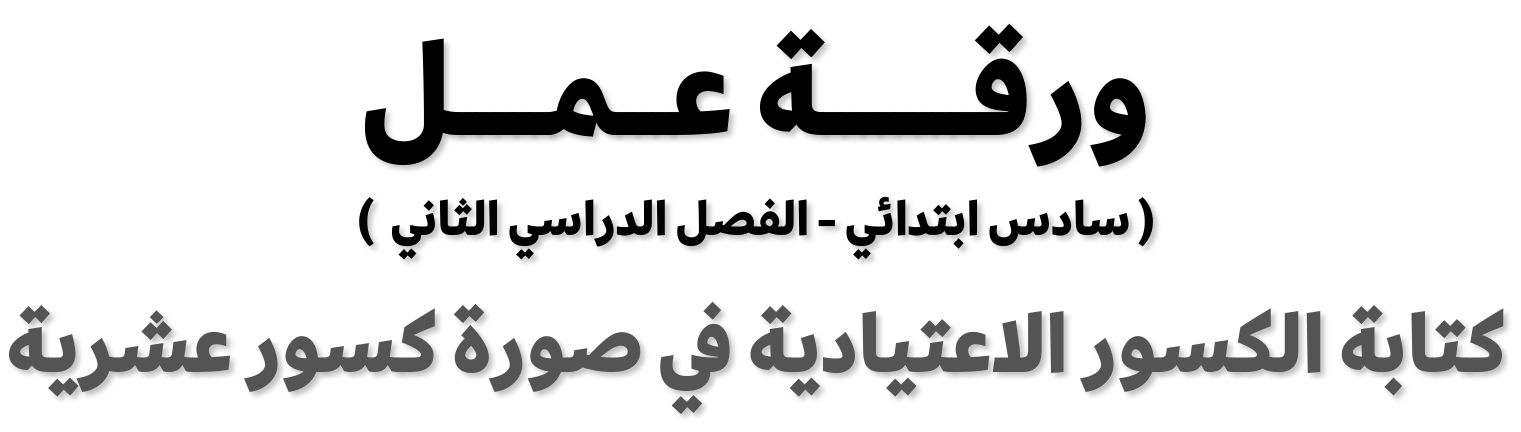 .............................................................................. :اﻻﺳﻢاﻟﺴﺆال اﻷول: اﻛﺘﺐ ﻛﻼ ﻣﻦ اﻟﻜﺴﻮر اﻻﻋﺘﻴﺎدﻳﺔ أو اﻷﻋﺪاد اﻟﻜﺴﺮﻳﺔ اﻵﺗﻴﺔ   ﺻﻮرة ﻛﺴﻮر ﻋﺸﺮﻳﺔ:ﺮا، وﻳﺒﻠﻎ ﻃﻮل ﻃﺮﻳﻖ آﺧﺮ٨اﻟﺴﺆال اﻟﺜﺎﻧﻲ: أ. ﻣﺴﺎﻓﺎت: ﻳﺒﻠﻎ ﻃﻮل ﻃﺮﻳﻖ ــــــ٤ـــ ٨١ ﻛﻴﻠﻮﻣﺘ٥٩,٣٢ ﻛﻴﻠﻮﻣﺘﺮا، ﻛﻢ ﻳﺰﻳﺪ ﻃﻮل اﻟﻄﺮﻳﻖ اﻟﺜﺎﻧﻲ ﻋﲆ اﻟﻄﺮﻳﻖ اﻷول؟ب. ﺣﺸﺮات: ﻳﺒﻴﻦ اﻟﺠﺪول اﻵﺗﻲ أﻃﻮال ﺑﻌﺾ اﻟﺤﺸﺮات اﻟﻤﺨﺘﻠﻔﺔ ﺑﺎﻟﺴﻨﺘﻤﺘﺮات.ﻋﻴﻦ اﻟﺤﺸﺮة اﻷﻃﻮل واﻟﺤﺸﺮة اﻷﻗﺼﺮ ﺑﺎﺳﺘﻌﻤﺎل اﻟﻜﺴﻮر اﻟﻌﺸﺮﻳﺔ:.............................................................................. :اﻻﺳﻢ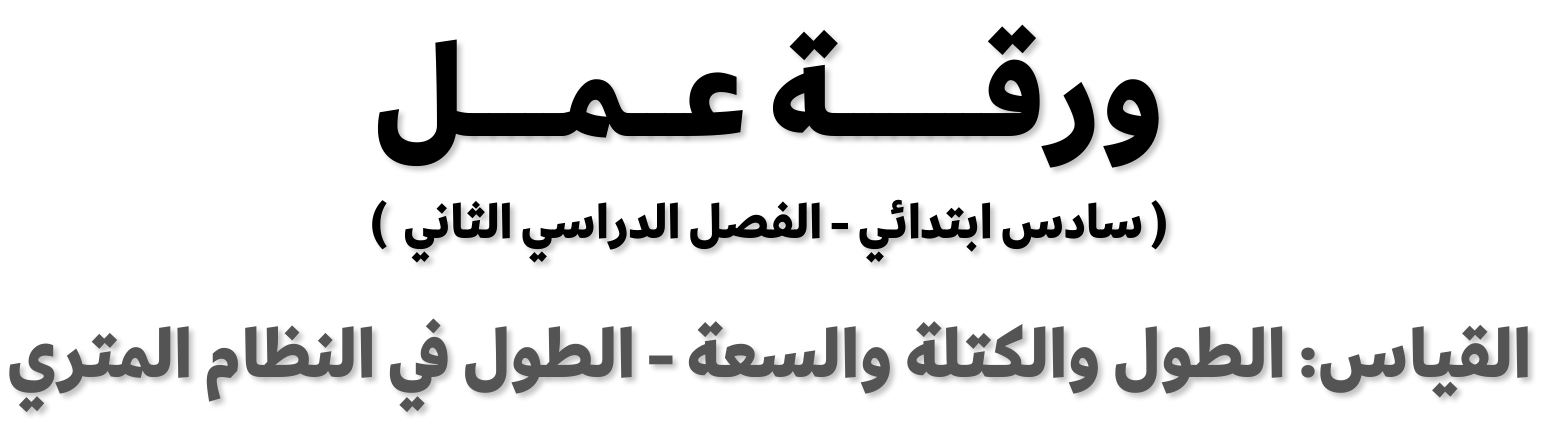 اﻟﺴﺆال اﻷول: ﻣﺎ وﺣﺪة اﻟﻄﻮل اﻟﻤﺘﺮﻳﺔ اﻟﻤﻨﺎﺳﺒﺔ ﻟﻘﻴﺎس ﻛﻞ½ ﻣﻤﺎ ﻳﺄﺗﻲ؟اﻟﺴﺆال اﻟﺜﺎﻧﻲ: أ. أﻳﻬﻤﺎ أﻛﺒﺮ؛ ٠٠٢٦ ﻣﺘﺮ، أم ٥ ﻛﻴﻠﻮﻣﺘﺮات؟ وﺿﺢ إﺟﺎﺑﺘﻚ.ب. أﻳﻬﻤﺎ أﻗﻞ؛ ٢ ﻛﻴﻠﻮﻣﺘﺮ، أم ٠٠٠١ ﻣﺘﺮ؟ وﺿﺢ إﺟﺎﺑﺘﻚ.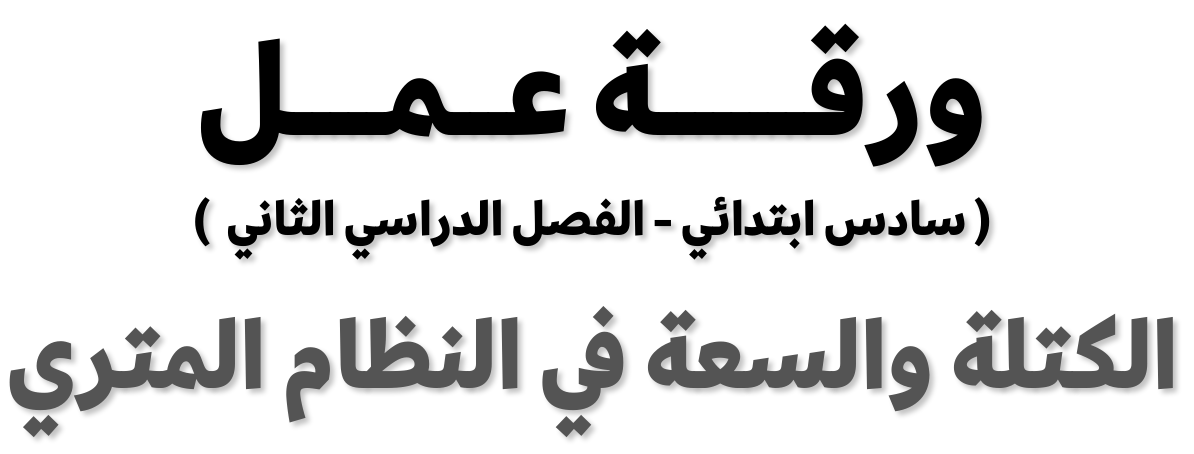 .............................................................................. :اﻻﺳﻢاﻟﺴﺆال اﻷول: ﺗﺤﻠﻴﻞ ﺟﺪاول: اﺳﺘﻌﻤﻞ اﻟﺠﺪول اﻟﻤﺠﺎور ﻟﺤﻞ اﻟﺴﺆاﻟﻴﻦ اﻟﺘﺎﻟﻴﻴﻦ، ﺣﻴﺚ ﻳﻤﺜﻞﻣﺘﻮﺳﻂ ﻛﺘﻠﺔ ﺑﻌﺾ أﻧﻮاع اﻟﺴﻨﺎﺟﺐ.١. ﻫﻞ ﻣﺠﻤﻮع ﻛﺘﻞ اﻟﺴﻨﺎﺟﺐ اﻟﺜﻼﺛﺔ اﻷوﱃ   اﻟﺠﺪول ﻳﺰﻳﺪﻋﲆ ١ ﻛﻴﻠﻮﺟﺮام أم ﻳﻘﻞ ﻋﻨﻪ؟ﺴﺮ إﺟﺎﺑﺘﻚ.ﻌﺎ ﻗﺮﻳﺒﺔ ﻣﻦ واﺣﺪ ﻛﻴﻠﻮﺟﺮام؟ ﻓ٢. أي ﻧﻮﻋﻴﻦ ﻣﻦ اﻟﺴﻨﺎﺟﺐ ﻛﺘﻠﺘﻬﻤﺎ ﻣاﻟﺴﺆال اﻟﺜﺎﻧﻲ: ﻣﺮﻃﺒﺎت: اﻟﻜﻴﻠﻮﻟﺘﺮ ﻳﺴﺎوي ٠٠٠١ ﻟﺘﺮ، وﻫﺬه اﻟﻜﻤﻴﺔ ﺗﻜﻔﻲ ﻟﻤﻞء ٥ أﺣﻮاض ﺣﻤﺎمﺮا   اﻟﺴﻨﺔ،ﺪر ﻛﻤﻴﺔ اﺳﺘﻬﻼك اﻟﻔﺮد ﻣﻦ اﻟﻤﺮﻃﺒﺎت اﻟﻐﺎزﻳﺔ   إﺣﺪى اﻟﺪول ﺑـ ٨٩١ ﻟﺘﺗﻘﺮﻳﺒًﺎ، وﺗﻘﻓﻜﻢ ﺣﻮض ﺣﻤﺎم ﻳﻤﻜﻦ أن ﻳﻤﻸه اﺳﺘﻬﻼك ٥١ ﻓﺮدًا   اﻟﺴﻨﺔ؟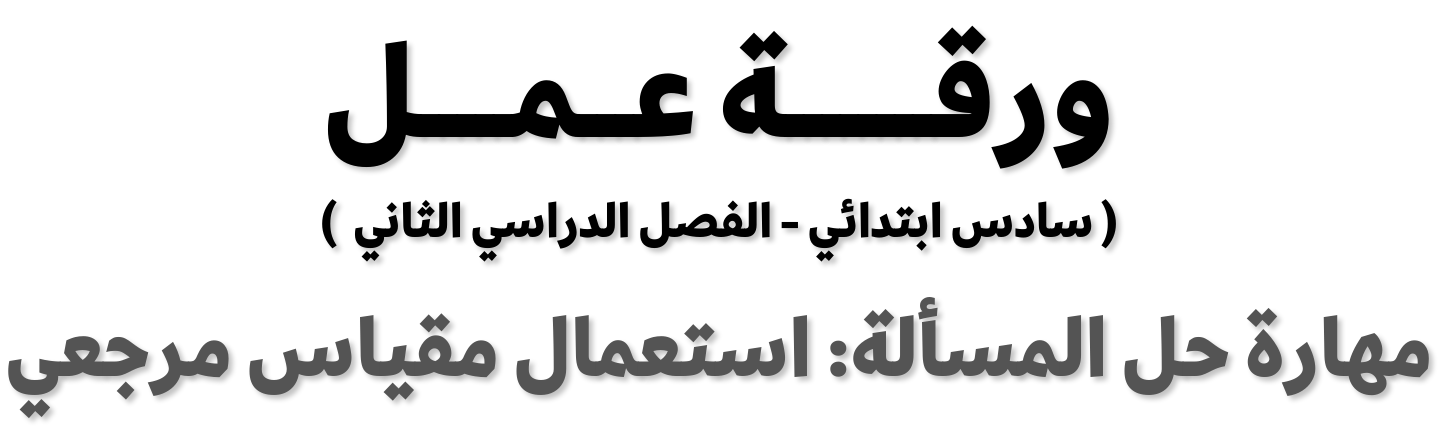 .............................................................................. :اﻻﺳﻢاﻟﺴﺆال اﻷول: اﺳﺘﻌﻤﻞ ﻣﻘﺎﻳﻴﺲ ﻣﺮﺟﻌﻴﺔ ﻣﻨﺎﺳﺒﺔ ﻟﺤﻞ اﻟﻤﺴﺄﻟﺘﻴﻦ اﻟﺘﺎﻟﻴﺘﻴﻦ: ١. أﺳﻮار: ﻳﺮﻳﺪ ﻣﺤﻤﻮد ﺑﻨﺎء ﺳﻮر ﺣﻮل ﻣﻨﺰﻟﻪ اﻟﻤﺴﺘﻄﻴﻞ اﻟﺸﻜﻞ ﻣﻦ ﺛﻼث ﺟﻬﺎت، ﻓﺈذا ﻛﺎن ﻃﻮل ﺧﻄﻮة ﻣﺤﻤﻮد ﺗﺴﺎوي ﻧﺼﻒ ﻣﺘﺮ ﺗﻘﺮﻳﺒًﺎ. ﻓﺼﻒ ﻃﺮﻳﻘﺔ ﻳﻤﻜﻦ أن ﺳﺘﻌﻤﻠﻬﺎ ﻟﺘﻘﺪﻳﺮ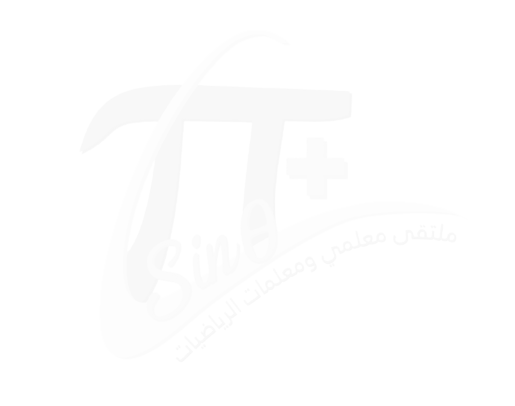 ﻃﻮل اﻟﺴﻮر اﻟﺬي ﻳﺤﺘﺎﺟﻪ اﻟﻤﻨﺰل؟٢. ﻏﺮﻓــﺔ: ﺗﺸﺘﺮك ﺳﺤﺮ وأﺧﺘﻬﺎ رﻳﻢ   ﻏﺮﻓﺔ ﻧﻮم واﺣﺪة ﻣﺮﺑﻌﺔ اﻟﺸﻜﻞ ﻃﻮل ﺿﻠﻌﻬﺎ ٥م، وﻗﺪاﺗﻔﻘﺘﺎ ﻋﲆ ﺗﻘﺴﻴﻤﻬﺎ إﱃ ﻗﺴﻤﻴﻦ ﻣﺘﻄﺎﺑﻘﻴﻦ ﺑﺴﺘﺎﺋﺮ ﻣﻦ اﻟﻘﻤﺎش ﻃﻮل اﻟﻮاﺣﺪة ﻣﻨﻬﺎ ٢م، ﻓﺈذاﺪا، ﻓﺼﻒ ﻃﺮﻳﻘﺔ ﻳﻤﻜﻦ اﺳﺘﻌﻤﺎﻟﻬﺎ ﻟﻤﻌﺮﻓﺔ ﻋﺪد اﻟﺴﺘﺎﺋﺮ اﻟﺘﻲﺮا واﺣﻛﺎن ﻋﺮض ﺑﺎب اﻟﻐﺮﻓﺔ ﻣﺘﻳﺘﻄﻠﺒﻬﺎ ﺗﻘﺴﻴﻢ اﻟﻐﺮﻓﺔ.اﻟﺴﺆال اﻟﺜﺎﻧﻲ: اﺳﺘﻌﻤﻞ اﻟﺨﻄﺔ اﻟﻤﻨﺎﺳﺒﺔ ﻣﻤﺎ ﻳﺄﺗﻲ ﻟﺤﻞ ﻣﺎ ﻳﺄﺗﻲ:ﻣﻘﺎﻻت: ﺑـــﺎع أﺣﺪ اﻟﻤﺘﺎﺟﺮ اﻟﺘﺠﺎرﻳﺔ ﺟﻬﺎزًا إﻟﻜﺘﺮوﻧﻴﺎ ﺑﻤﺒﻠﻎ ٥١١ رﻳﺎ ًﻻ.إذا ﻛﺎﻧﺖ ﺗﻜﻠﻔﺘﻪ ٥٢,٠٨ رﻳﺎ ًﻻ، ﻓﻜﻢ ﺳﻴﺮﺑﺢ اﻟﻤﺘﺠﺮ ﻣﻦ ﺑﻴﻊ اﻟﺠﻬﺎز؟.............................................................................. :اﻻﺳﻢ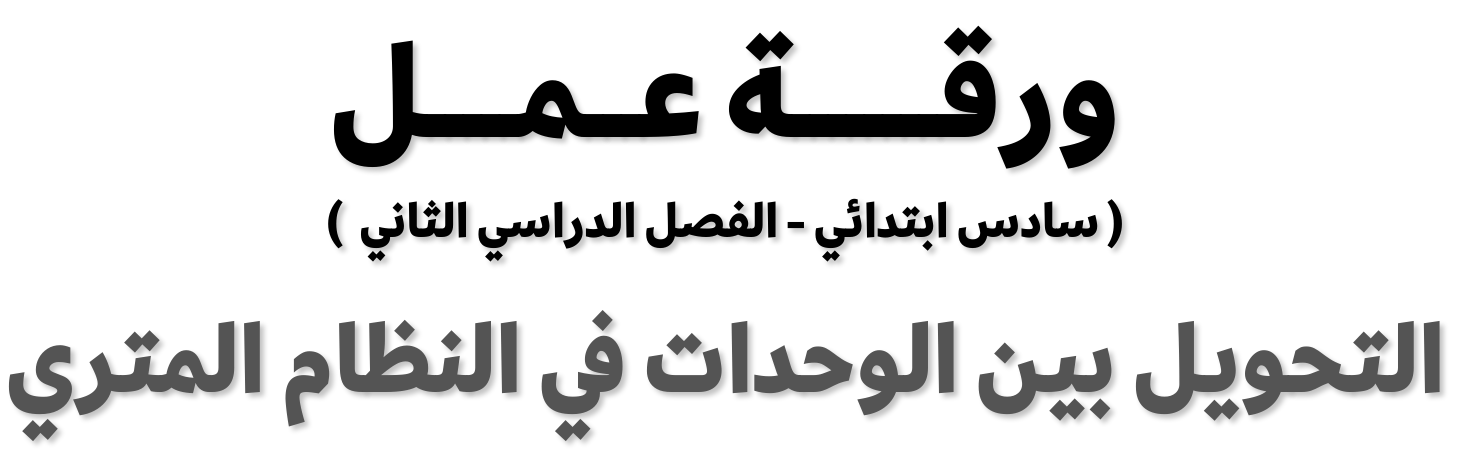 اﻟﺴﺆال اﻷول: اﻛﺘﺐ اﻟﻌﺪد اﻟﻤﻨﺎﺳﺐ   اﻟﻔﺮاغ:اﻟﺴﺆال اﻟﺜﺎﻧﻲ: أ. رﺗﺐ اﻟﻤﺠﻤﻮﻋﺔ اﻟﺘﺎﻟﻴﺔ ﻣﻦ ﻣﺠﻤﻮﻋﺔ اﻟﻘﻴﺎﺳﺎت ﻣﻦ اﻷﺻﻐﺮ إﱃ اﻷﻛﺒﺮ: ) ٤,٣ ﻛﻠﻢ ، ٣٣ ﺳﻢ ، ٠٤٣ ﻣﻠﻢ (ب. ﻃﻴﻮر: ﺗﻌﺪ اﻟﻨﻌﺎﻣﺔ أﻛﺒﺮ ﻃﺎﺋﺮ   اﻟﻌﺎﻟﻢ ﻏﻴﺮ ﻗﺎدر ﻋﲆ اﻟﻄﻴﺮان، وﺗﺒﻠﻎ ﻛﺘﻠﺘﻬﺎ ٦٣١ ﻛﺠﻢ،  ﺣﻴﻦ أن ﻃﺎﺋﺮ اﻟﻄﻨﺎن ﻫﻮ أﺻﻐﺮ ﻃﺎﺋﺮ   اﻟﻌﺎﻟﻢ، وﺗﺒﻠﻎ ﻛﺘﻠﺘﻪ ٢ ﺟﻢ، ﻛﻢ ﺗﺰﻳﺪ ﻛﺘﻠﺔ ﻃﺎﺋﺮاﻟﻨﻌﺎم ﻋﲆ اﻟﻄﺎﺋﺮ اﻟﻄﻨﺎن؟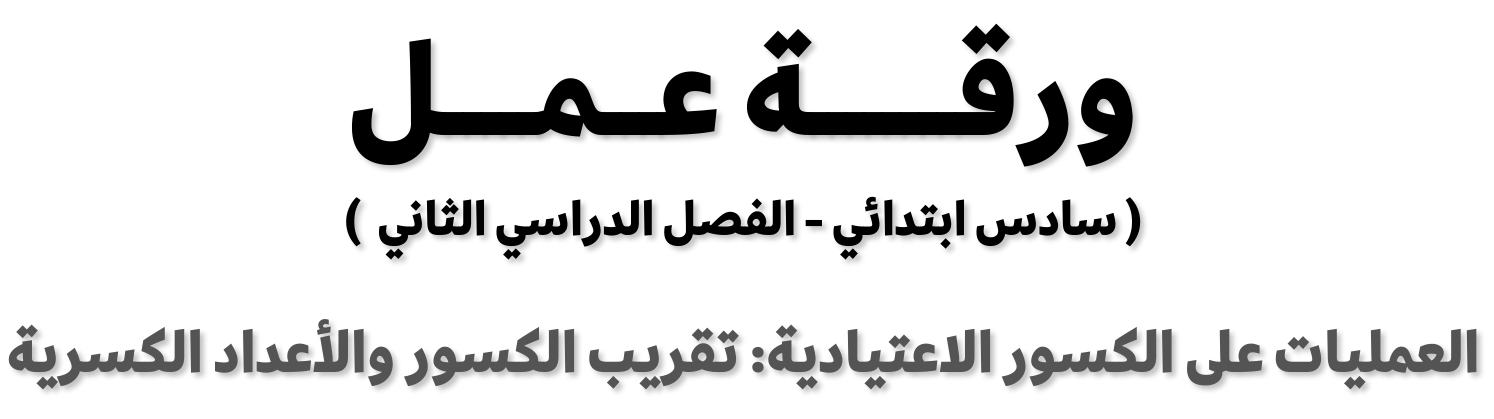 .............................................................................. :اﻻﺳﻢاﻟﺴﺆال اﻷول: ﻗﺮّب ﻛﻼ ﻣﻤﺎ ﻳﺄﺗﻲ إﱃ أﻗﺮب ﻧﺼﻒ:اﻟﺴﺆال اﻟﺜﺎﻧﻲ:ﺗﺨﺰﻳﻦ: ﺗﺮﻳﺪ ﻋﻔﺎف أن ﺗﺤﻔﻆ ﻛﺘﺒﻬﺎ   ﺻﻨﺪوق، إذا ﻛﺎن ﻃﻮل أﻃﻮل ﻛﺘﺎبﻟﺪﻳﻬﺎ ـــــــ١ــــــ ٨٢ ﺳﻢ، وﻋﻠﻴﻬﺎ أن ﺗﺨﺘﺎر أﺣﺪ ﺻﻨﺪوﻗﻴﻦ؛ ﻃﻮل اﻷول ﻣﻨﻬﻤﺎ ــــــــ٢ــــــ ٨٢ ﺳﻢ،٧ ٢                       ٥وﻃﻮل اﻟﺜﺎﻧﻲ ــــــــــــــ ٨٢ ﺳﻢ، ﻓﺄي اﻟﺼﻨﺪوﻗﻴﻦ أﻧﺴﺐ ﻟﺤﻔﻆ اﻟﻜﺘﺐ؟٩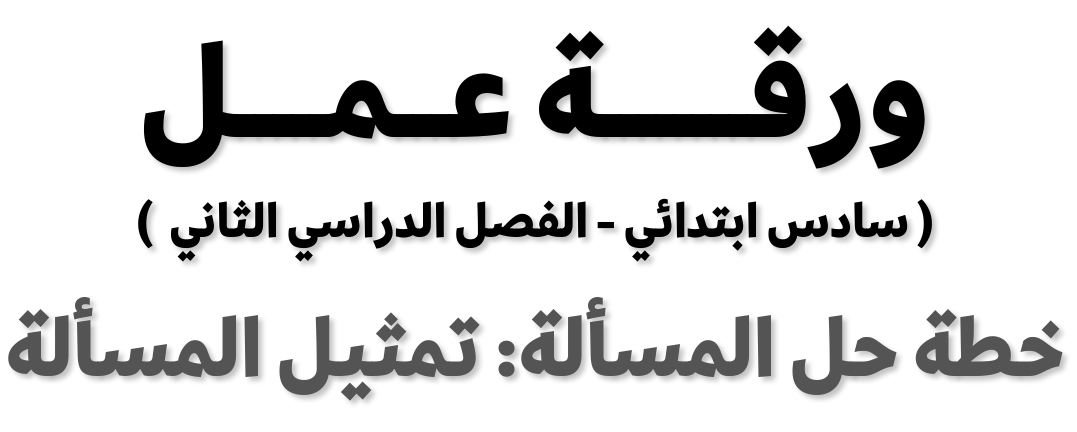 .............................................................................. :اﻻﺳﻢاﻟﺴﺆال اﻷول: اﺳﺘﻌﻤﻞ ﺧﻄﺔ " ﺗﻤﺜﻴﻞ اﻟﻤﺴﺄﻟﺔ " ﻟﺤﻞ اﻟﻤﺴﺄﻟﺘﻴﻦ اﻟﺘﺎﻟﻴﺘﻴﻦ:١. ﻟﻴﺎﻗﺔ ﺑﺪﻧﻴﺔ: ﻳﻘﻔﺰ ﺳﻌﺪ ﻣﺘﺮا إﱃ اﻷﻣﺎم ﺛﻢ ـــــــ١ـــــ ﻣﺘﺮ إﱃ اﻟﺨﻠﻒ، ﻓﻜﻢ ﻣﺮة ﻋﻠﻴﻪ أن ﻳﻘﻔﺰإﱃ اﻷﻣﺎم ﻟﻴﻘﻄﻊ ﻣﺴﺎﻓﺔ ٤ أﻣﺘﺎر؟       ٢٢. ﺗﻄﺮﻳﺰ: أرادت إﺣﺪى اﻟﺴﻴﺪات ﺗﻄﺮﻳﺰ ﻓﺴﺘﺎن ﺑﺎﺳﺘﻌﻤﺎل ﻣﺮﺑﻌﺎت، ﻛﻞ ﻣﺮﺑﻊ ﻣﻨﻬﺎ ﻳﺘﻜﻮنﻣﻦ ٤ ﻣﺮﺑﻌﺎت ﺻﻐﻴﺮة ﻣﺨﺘﻠﻔﺔ اﻷﻟﻮان، واﺳﺘﻌﻤﻠﺖ اﻷﻟﻮان: اﻷﺣﻤﺮ )ح(، اﻷﺧﻀﺮ )ض(،اﻷزرق )ز(، اﻷﺻﻔﺮ )ف( ﻟﻜﻞ ﻣﺮﺑﻊ ﺻﻐﻴﺮ.ﻛﻢ ﻋﺪد اﻟﺘﺮﺗﻴﺒﺎت اﻟﻤﻤﻜﻨﺔ ﻟﻸﻟﻮان   اﻟﻤﺮﺑﻌﺎت اﻟﺼﻐﻴﺮة؟اﻟﺴﺆال اﻟﺜﺎﻧﻲ: اﺳﺘﻌﻤﻞ أﻳ ﺎ ﻣﻦ اﻟﺨﻄﻂ اﻵﺗﻴﺔ ﻟﺤﻞ ﻣﺎ ﻳﻠﻲ:ﺳﻌﺪ: اﺷﺘﺮى ﺳﻌﺪ ﻗﻤﻴﺼﺎ ﺑﺴﻌﺮ أﻗﻞ ﻣﻦ ﺳﻌﺮه اﻷﺻﻠﻲ ﺑــ ٧ رﻳﺎﻻت،إذا دﻓﻊ ﻟﻠﺒﺎﺋﻊ ٩٢ رﻳﺎ ًﻻ، ﻓﻜﻢ ﻛﺎن ﺳﻌﺮ اﻟﻘﻤﻴﺺ ﻗﺒﻞ اﻟﺘﺨﻔﻴﺾ؟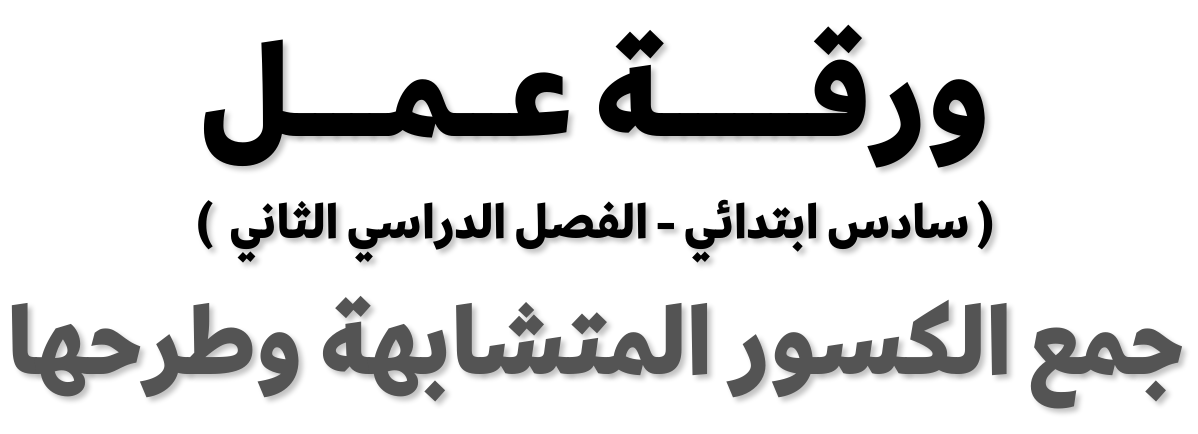 .............................................................................. :اﻻﺳﻢاﻟﺴﺆال اﻷول: أوﺟﺪ ﻧﺎﺗﺞ ﺟﻤﻊ أو ﻃﺮح ﻛﻞ ﻣﻤﺎ ﻳﺄﺗﻲ   أﺑﺴﻂ ﺻﻮرة: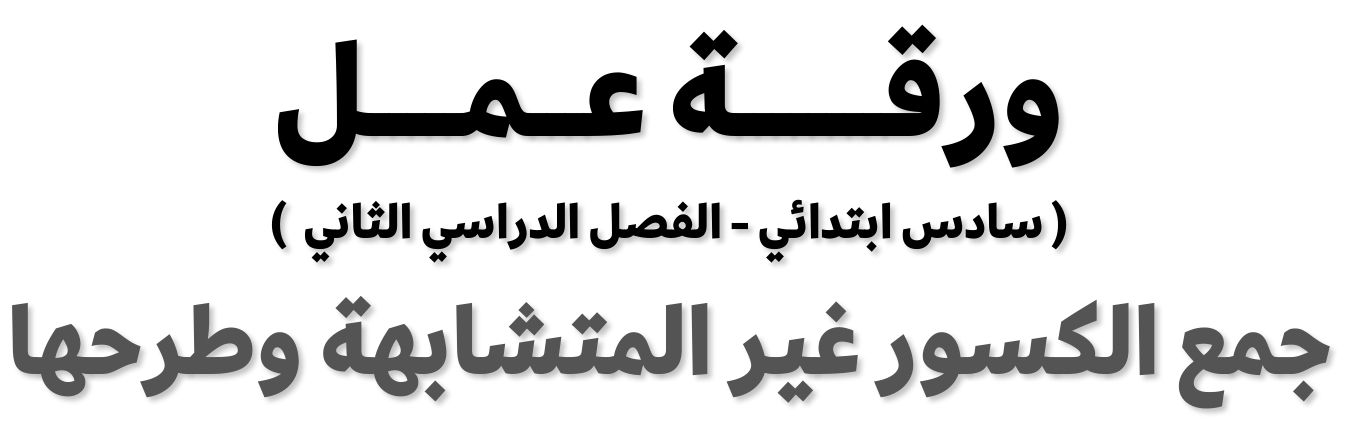 .............................................................................. :اﻻﺳﻢاﻟﺴﺆال اﻷول: أوﺟﺪ ﻧﺎﺗﺞ ﺟﻤﻊ أو ﻃﺮح ﻛﻞ ﻣﻤﺎ ﻳﺄﺗﻲ   أﺑﺴﻂ ﺻﻮرة: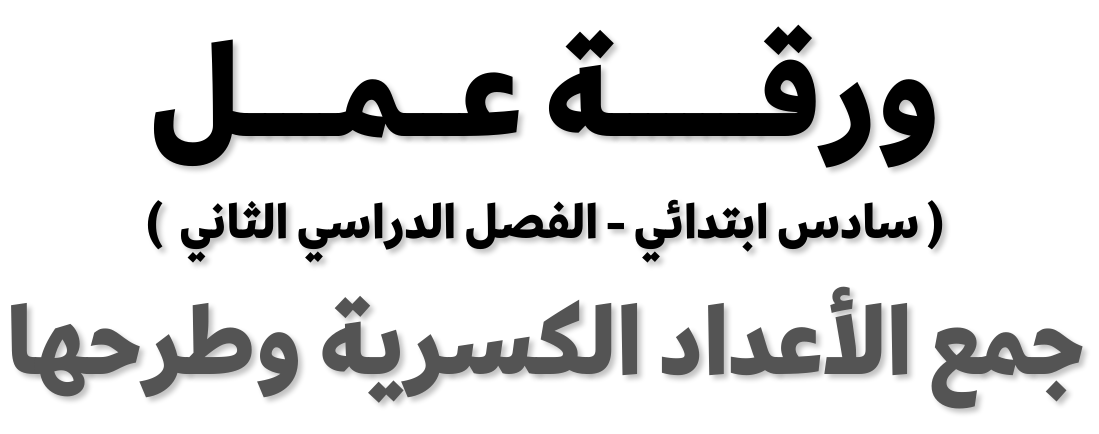 .............................................................................. :اﻻﺳﻢاﻟﺴﺆال اﻷول: أوﺟﺪ ﻧﺎﺗﺞ ﺟﻤﻊ أو ﻃﺮح ﻛﻞ ﻣﻤﺎ ﻳﺄﺗﻲ   أﺑﺴﻂ ﺻﻮرة:.............................................................................. :اﻻﺳﻢ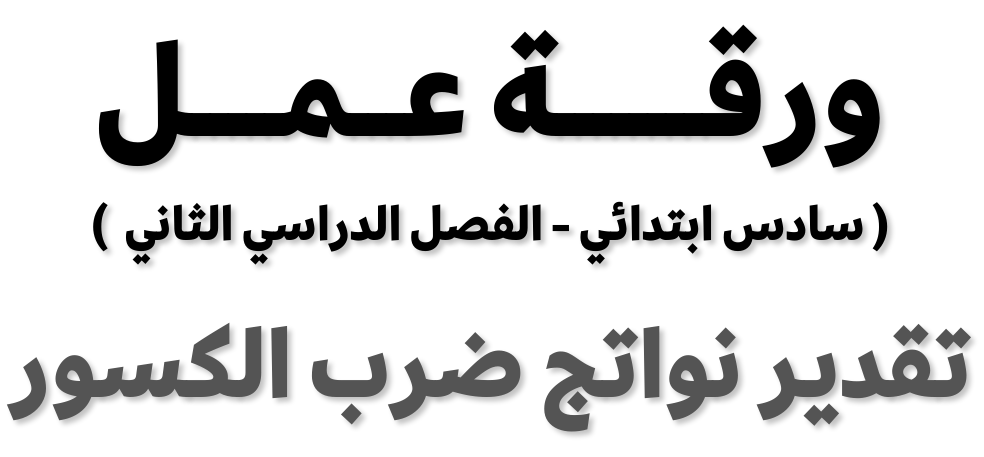 اﻟﺴﺆال اﻷول: ﻗﺪر ﻧﺎﺗﺞ اﻟﻀﺮب   ﻛﻞ½ ﻣﻤﺎ ﻳﺄﺗﻲ: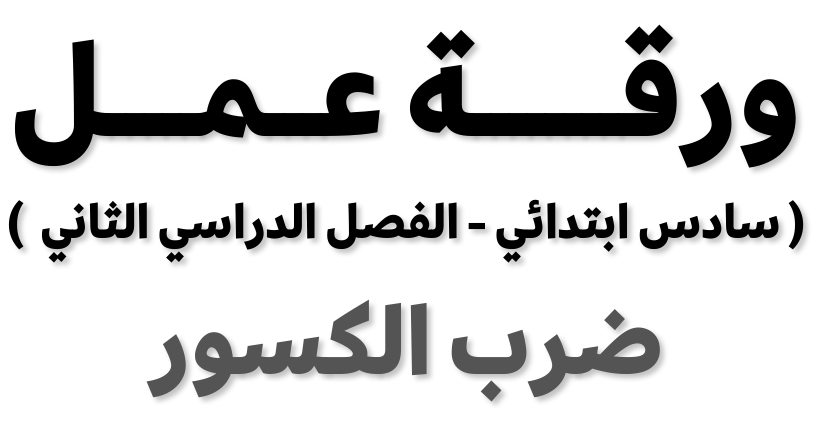 .............................................................................. :اﻻﺳﻢاﻟﺴﺆال اﻷول: أوﺟﺪ ﻧﺎﺗﺞ اﻟﻀﺮب   ﻛﻞ ﻣﻤﺎ ﻳﺄﺗﻲ   أﺑﺴﻂ ﺻﻮرة: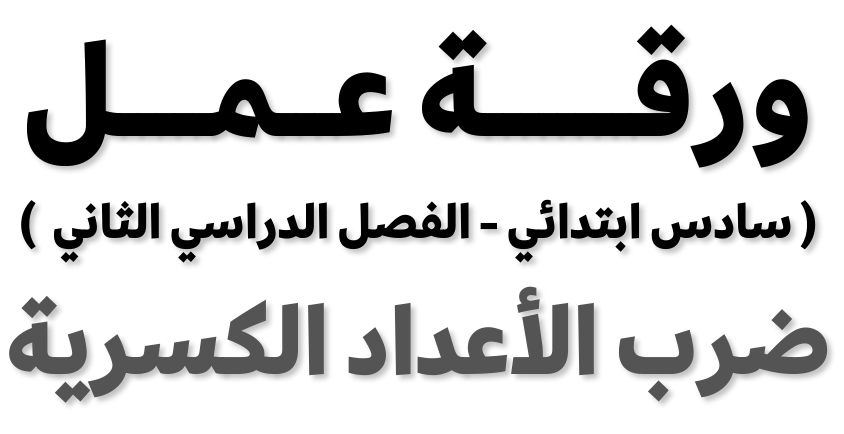 .............................................................................. :اﻻﺳﻢاﻟﺴﺆال اﻷول: أوﺟﺪ ﻧﺎﺗﺞ اﻟﻀﺮب   ﻛﻞ ﻣﻤﺎ ﻳﺄﺗﻲ   أﺑﺴﻂ ﺻﻮرة: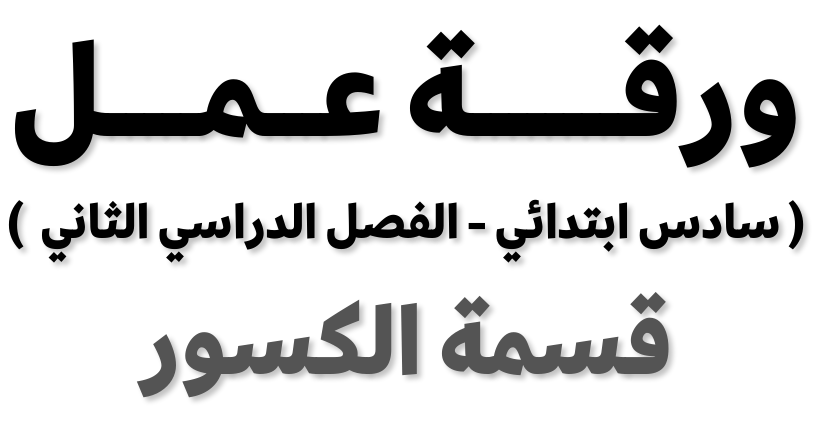 .............................................................................. :اﻻﺳﻢاﻟﺴﺆال اﻷول: أوﺟﺪ ﻧﺎﺗﺞ اﻟﻘﺴﻤﺔ   ﻛﻞ ﻣﻤﺎ ﻳﺄﺗﻲ   أﺑﺴﻂ ﺻﻮرة: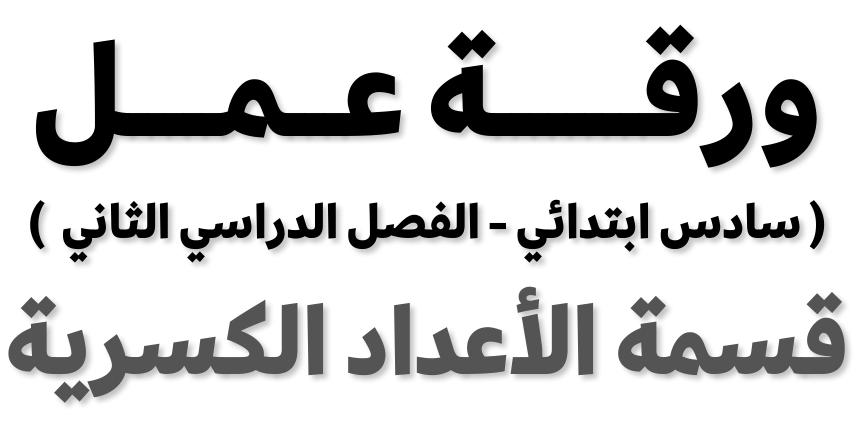 .............................................................................. :اﻻﺳﻢاﻟﺴﺆال اﻷول: أوﺟﺪ ﻧﺎﺗﺞ اﻟﻘﺴﻤﺔ   ﻛﻞ ﻣﻤﺎ ﻳﺄﺗﻲ، ﺛﻢ اﻛﺘﺒﻪ   أﺑﺴﻂ ﺻﻮرة: